PENGARUH SISTEM RECRUITMENT, KEMAMPUAN KERJA DAN PELATIHAN PEGAWAI TERHADAP KINERJA PEGAWAI  DI BADAN PENDAPATAN DAERAH KABUPATEN DELI SERDANGSKRIPSI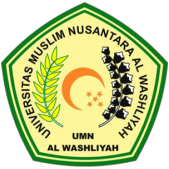 Oleh :ADE IRMA183114123PROGRAM STUDI MANAJEMENFAKULTAS EKONOMIUNIVERSITAS MUSLIM NUSANTARA AL-WASHLIYAHMEDAN 2022PENGARUH SISTEM RECRUITMENT, KEMAMPUAN KERJA DAN PELATIHAN PEGAWAI TERHADAP KINERJA PEGAWAI  DI BADAN PENDAPATAN DAERAH KABUPATEN DELI SERDANGSKRIPSIDiajukan Guna Memenuhi PersyaratanMemperoleh Gelar Sarjana Manajemen (S.M)Program Studi ManajemenOleh :ADE IRMA183114123PROGRAM STUDI MANAJEMENFAKULTAS EKONOMIUNIVERSITAS MUSLIM NUSANTARA AL-WASHLIYAHMEDAN 2022